ABSTRAKHUBUNGAN MOTIVASI BELAJAR DENGAN DISIPLIN SISWADI MTS AL-WASHLIYAH BANGUN PURBAADE IRMA SETIANI LUBIS181414020Penelitian ini dilatar belakangi oleh pentingnya pendidikan terhadap motivasi belajar dan disiplin siswa, karena dengan adanya pendidikan dapat merubah cara berpikir perserta didik menjadi lebih luas, agar memberikan dampak positif dan memberikan kemampuan perserta didik untuk menggali minat dan bakat yang di miliki. Dengan adanya motivasi belajar dapat menjadi peran penting dalam meningkatkan prestasi belajar perserta didik dan nilai kedisiplinan siswa. Kedisiplinan merupakan sikap dan prilaku yang baik dengan menjalankan segala aturan hidup menjadi lebih bertanggung jawab yang dapat mempengaruhi motivasi belajar menjadi jembatan menuju kunci sukses dalam meningkatkan prestasi belajar perserta didik. Adapun tujuan dari penelitian ini adalah untuk menganalisis siswa yang kurang movitasi belajar dan tidak disiplin sebelum dan sesudah diberikan angket adakah hubungan motivasi belajar dengan disiplin siswa di MTS AL-Washliyah Bangun Purba. Jenis penelitian ini adalah menggunakan metodekuantitatif dengan desain kolerasional.Populasi dari penelitian ini adalah seluruh siswa MTS Al-washliyah Bangun Purba yang berjumlah 150 siswa.Adapun jumlah sampel 38 siswa dengan teknik pengambilan sampel “simple random sampling” yaitu pengambilan sampel secara acak dari populasi. Berdasarkan hasil penelitian hubungan motivasi belajar dengan disiplin siswa di MTS Al-Washliyah Bangun Purba menggunakan perhitungan uji t pada kedua variabel yaitu motivasi belajar (X) dan disiplin siswa (Y), data yang diperoleh menunjukan thitung = 2,769 dengan ttabel df = 1,688 dapat di hitung rhitung > rtabel atau (2,769 > 1,688) maka terdapat hubungan motivasi belajar dengan disiplin siswa, sedangkan berdasarkan signifikasi 0,020 > 0,05 (Ho ditolak) artinya jika t hitung > t tabel maka Ho ditolak, Ha diterima dengan demikian dinyataka terdapat Hubungan Motivasi Belajar Dengan Disiplin Siswa Di MTS Al-Washliyah Bangun Purba.Kata kunci : Motivasi belajar, Disiplin siswa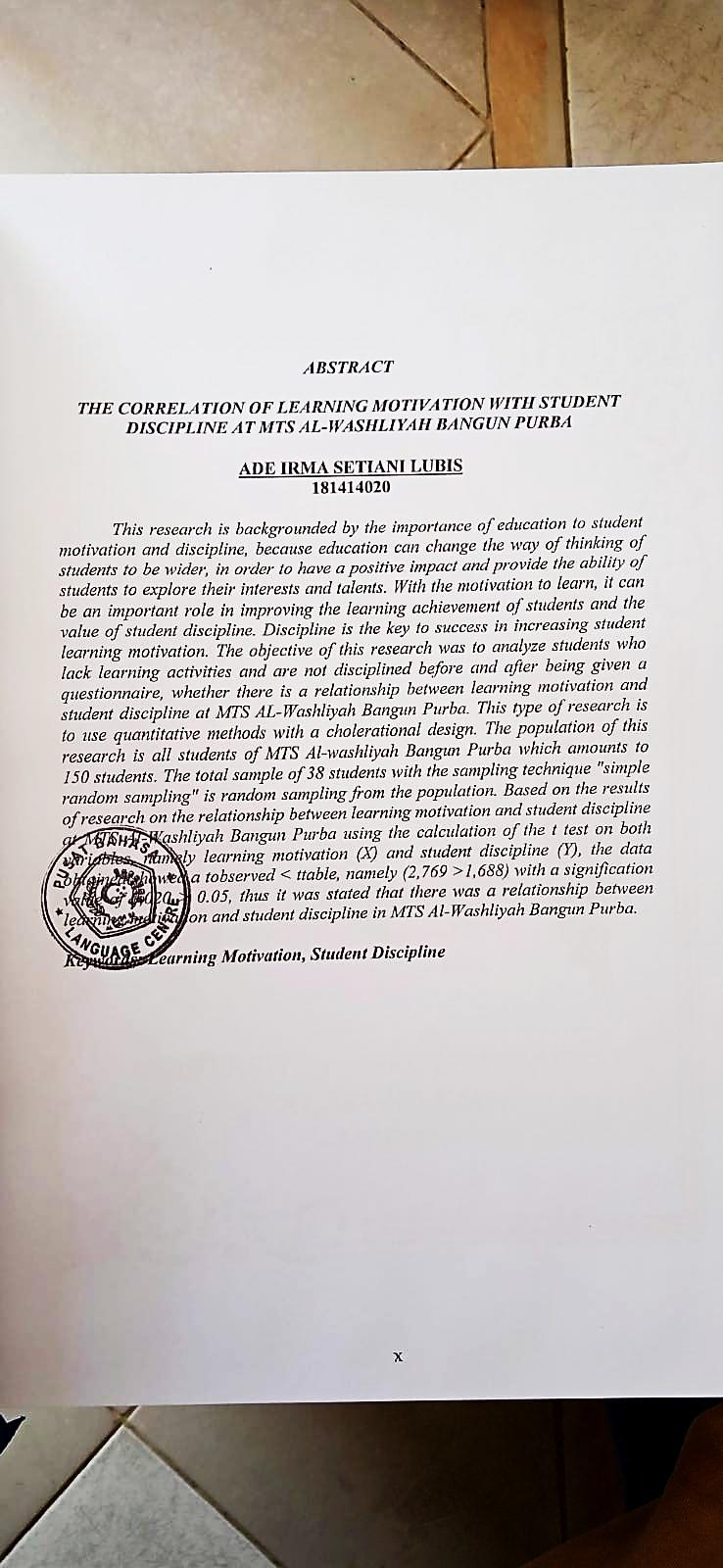 